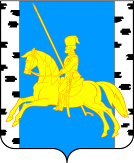 Информационная газета муниципального образования Маганский сельсовет Березовского района Красноярского краяРаспространяется бесплатно№ 2 (346) 01.02.2024 г.Официальный сайт администрации Маганского сельсовета www.magansk.ruОглавление										страницыНормативные правовые акты                                                                                                              2Постановление администрации Маганского сельсовета от 30.01.2024 г.  № 6 «Об утверждении Положения о порядке подготовки к ведению и ведения гражданской обороны на территории муниципального образования Маганский сельсовет»                                                                     2                                                                                                            Постановление администрации Маганского сельсовета от 30.01.2024 г.  № 7 «Об утверждении Порядка проведения антикоррупционной экспертизы муниципальных нормативных правовых актов, принимаемых администрацией Маганского сельсовета и их проектов»                          16                                                                                                                                                                                                                                                                                                                                                                                                              Постановление администрации Маганского сельсовета от 01.02.2024 г.  № 8 «О  подготовке к безаварийному пропуску паводковых вод и принятию превентивных противопаводковых мероприятий на территории Маганского сельсовета в 2024 году»                                              25                                                                                                                                                                            Постановление администрации Маганского сельсовета от 01.02.2024 г.  № 9 «Об определении на 2024 год стоимости услуг, предоставляемых на территории Маганского сельсовета согласно гарантированному перечню услуг по погребению»                                                       30                                                                                          Подворовые обходы ПЧ – 42                                                                                                            33ПОСТАНОВЛЕНИЕ АДМИНИСТРАЦИИ МАГАНСКОГО СЕЛЬСОВЕТА«30» января 2024 г. № 6Об утверждении Положения о порядке подготовки к ведению и ведения гражданской обороны на территории муниципального образования Маганский сельсовет В соответствии с Федеральным законом от 06.10.2003 № 131-ФЗ «Об общих принципах организации местного самоуправления в Российской Федерации», статьей 8 Федерального закона от 12.02.1998 № 28-ФЗ «О гражданской обороне», Постановлением Правительства Российской Федерации от 26.11.2007 № 804 «Об утверждении Положения о гражданской обороне в Российской Федерации», Приказом МЧС РФ от 14.11.2008 № 687 «Об утверждении Положения об организации и ведении гражданской обороны в муниципальных образованиях и организациях» и в целях обеспечения и выполнения мероприятий по гражданской обороне на территории муниципального образования Маганский сельсовет, руководствуясь Уставом Маганского сельсовета, администрация Маганского сельсовета,ПОСТАНОВЛЯЕТ:1. Утвердить Положение о порядке подготовки к ведению и ведения гражданской обороны на территории муниципального образования Маганский сельсовет согласно Приложению №1.2. Постановление администрации Маганского сельсовета № 146 от 25.04.2016г. «Об утверждении Положения о порядке подготовки к ведению и ведения гражданской обороны на территории муниципального образования Маганский сельсовет», признать утратившим силу.3. Контроль за исполнением настоящего Постановления возложить на заместителя главы Маганского сельсовета – Запара Елену Сергеевну.4. Настоящее Постановление вступает в силу со дня его официального опубликования в газете «Ведомости органов местного самоуправления Маганского сельсовета» и подлежит размещению на официальном сайте администрации Маганского сельсовета в информационно-телекоммуникационной сети «Интернет».Глава сельсовета								А. Г. ЛарионовПриложение № 1к Постановлению администрацииМаганского сельсовета от 30.01.2024 года № 6ПОЛОЖЕНИЕо порядке подготовки к ведению и ведения гражданской обороны на территории муниципального образования Маганский сельсовет1. Настоящее Положение разработано в соответствии с Федеральным законом от 12.02.1998 г. № 28-ФЗ «О гражданской обороне», Постановлением Правительства Российской Федерации от 26.11.2007 № 804 «Об утверждении Положения о гражданской обороне в Российской Федерации», Приказом МЧС РФ от 14.11.2008 № 687 «Об утверждении Положения об организации и ведении гражданской обороны в муниципальных образованиях и организациях», Уставом Маганского сельсовета и определяет порядок подготовки к ведению гражданской обороны, а также основные мероприятия по гражданской обороне на территории муниципального образования Маганский сельсовет, организациях, расположенных на подведомственной территории.2. Мероприятия по гражданской обороне организуются в Маганском сельсовете в рамках подготовки к ведению и ведения гражданской обороны.3. Подготовка к ведению гражданской обороны на местном уровне и в организациях определяется положением об организации и ведении гражданской обороны в муниципальном образовании (организации) и заключается в планировании мероприятий по защите населения (работников), материальных и культурных ценностей на территории муниципального образования (организации) от опасностей, возникающих при военных конфликтах или вследствие этих конфликтов, а также при возникновении чрезвычайных ситуаций природного и техногенного характера.Ведение гражданской обороны на местном уровне осуществляется на основе планов гражданской обороны и защиты населения муниципальных образований, а в организациях на основе планов гражданской обороны организаций и заключается в выполнении мероприятий по защите населения (работников), материальных и культурных ценностей на территории муниципального образования (организации) от опасностей, возникающих при военных конфликтах или вследствие этих конфликтов, а также при возникновении чрезвычайных ситуаций природного и техногенного характера.4. План основных мероприятий муниципального образования на год разрабатывается органом местного самоуправления и согласовывается с территориальным органом МЧС России - органом, специально уполномоченным решать задачи гражданской обороны и задачи по предупреждению и ликвидации чрезвычайных ситуаций, по субъекту Российской Федерации.План основных мероприятий организации на год разрабатывается структурным подразделением (работниками) организации, уполномоченным на решение задач в области гражданской обороны, и согласовывается с администрацией Маганского сельсовета, а организацией, находящейся в ведении федерального органа исполнительной власти, дополнительно согласовывается с соответствующим федеральным органом исполнительной власти.Планирование основных мероприятий гражданской обороны производится с учетом всесторонней оценки обстановки, которая может сложиться на территории Маганского сельсовета в результате применения современных средств поражения, а также в результате возможных террористических актов и чрезвычайных ситуаций природного и техногенного характера.5. Ведение гражданской обороны на местном уровне и в организациях заключается в выполнении мероприятий по защите населения (работников), материальных и культурных ценностей на территории Маганского сельсовета от опасностей, возникающих при ведении военных конфликтах или вследствие этих конфликтов, а также при чрезвычайных ситуациях природного и техногенного характера и осуществляется на основании планов гражданской обороны и защиты населения муниципального образования Маганский сельсовет и планов гражданской обороны организаций.6. Планы гражданской обороны и защиты населения (планы гражданской обороны) определяют объем, организацию, порядок обеспечения, способы и сроки выполнения мероприятий по гражданской обороне и ликвидации чрезвычайных ситуаций природного и техногенного характера в военное время.Выполнение мероприятий по гражданской обороне и ликвидации чрезвычайных ситуаций природного и техногенного характера в мирное время осуществляется в соответствии с планами действий по предупреждению и ликвидации чрезвычайных ситуаций.7. Администрация Маганского сельсовета и уполномоченное лицо организации в целях решения задач в области гражданской обороны в соответствии с полномочиями в области гражданской обороны создают и содержат силы, средства, объекты гражданской обороны, запасы материально-технических, продовольственных, медицинских и иных средств, планируют и осуществляют мероприятия по гражданской обороне.Обеспечение выполнения мероприятий по гражданской обороне в органах местного самоуправления осуществляется их органами управления, силами и средствами гражданской обороны и единой государственной системы предупреждения и ликвидации чрезвычайных ситуаций.Органы местного самоуправления определяют перечень организаций, обеспечивающих выполнение мероприятий местного уровня по гражданской обороне.8. Руководство гражданской обороной на территориях Маганского сельсовета осуществляют руководители администрации Маганского сельсовета, а в организациях - их руководители.Должностные лица местного самоуправления, возглавляющие местные администрации (исполнительно-распорядительные органы муниципальных образований) и руководители организаций несут персональную ответственность за организацию и проведение мероприятий по гражданской обороне и защите населения.9. В целях обеспечения организованного и планомерного осуществления мероприятий по гражданской обороне, в том числе своевременного оповещения населения о прогнозируемых и возникших опасностях в военное время, на территории Российской Федерации организуется сбор информации в области гражданской обороны (далее - информация) и обмен ею.Сбор и обмен информацией осуществляются федеральными органами исполнительной власти, органами государственной власти субъектов Российской Федерации, органами местного самоуправления и организациями, эксплуатирующими опасные производственные объекты I и II классов опасности, особо радиационно опасные и ядерно опасные производства и объекты, гидротехнические сооружения чрезвычайно высокой опасности и гидротехнические сооружения высокой опасности, а также организациями, отнесенными в установленном порядке к категориям по гражданской обороне.Структурные подразделения (работники) по гражданской обороне предоставляют информацию в органы государственной власти субъектов Российской Федерации, организации - в орган местного самоуправления и федеральный орган исполнительной власти, к сфере деятельности которого они относятся или в ведении которых находятся.10. Мероприятия по гражданской обороне на местном уровне и в организациях осуществляются в соответствии с Конституцией Российской Федерации, федеральными конституционными законами, федеральными законами, нормативными правовыми актами Президента Российской Федерации и Правительства Российской Федерации, нормативными правовыми актами МЧС России и настоящим Положением.11. Структурные подразделения (работники) по гражданской обороне в целях решения задач в области гражданской обороны планируют и осуществляют следующие основные мероприятия:11.1. По подготовке населения в области гражданской обороны:- организация и подготовка населения района способам защиты от опасностей, возникающих при ведении военных конфликтах или вследствие этих конфликтов, а также при чрезвычайных ситуациях природного и техногенного характера;- подготовка личного состава формирований и служб муниципальных образований;- проведение учений и тренировок по гражданской обороне;- организационно-методическое руководство и контроль за подготовкой работников, личного состава формирований и служб организаций, находящихся на территориях района, городского (сельского) поселения;- создание, оснащение курсов гражданской обороны и учебно-консультационных пунктов по гражданской обороне и организация их деятельности либо обеспечение курсового обучения соответствующих групп населения и оказание населению консультационных услуг в области гражданской обороны в других организациях;- пропаганда знаний в области гражданской обороны.11.2. По оповещению населения об опасностях, возникающих при ведении военных конфликтах или вследствие этих конфликтов, а также при чрезвычайных ситуациях природного и техногенного характера:- поддержание в состоянии постоянной готовности системы централизованного оповещения населения, осуществление ее реконструкции и модернизации;- установка специализированных технических средств оповещения и информирования населения в местах массового пребывания людей;- комплексное использование средств единой сети электросвязи Российской Федерации, сетей и средств радио-, проводного и телевизионного вещания и других технических средств передачи информации;- сбор информации в области гражданской обороны и обмен ею.11.3. По эвакуации населения, материальных и культурных ценностей в безопасные районы:- организация планирования, подготовки и проведения эвакуационных мероприятий в городах и населенных пунктах, отнесенных к группам по гражданской обороне, в населенных пунктах, имеющих организации, отнесенные к категории особой важности по гражданской обороне, и железнодорожные станции первой категории, и населенных пунктах, расположенных в зонах возможного катастрофического затопления в пределах 4-часового добегания волны прорыва при разрушении гидротехнических сооружений;- подготовка безопасных районов для размещения населения, материальных и культурных ценностей, подлежащих эвакуации;- создание и организация деятельности эвакуационных органов, а также подготовка их личного состава.11.4. По предоставлению населению убежищ и средств индивидуальной средств индивидуальной и коллективной защиты:- сохранение, поддержание в состоянии постоянной готовности к использованию по предназначению и техническое обслуживание защитных сооружений гражданской обороны и их технических систем;- разработка планов наращивания инженерной защиты территорий, отнесенных в установленном порядке к группам по гражданской обороне;- приспособление в мирное время и при приведении гражданской обороны в готовность к ее ведению и в ходе ее ведения в военное время заглубленных помещений и других сооружений подземного пространства для укрытия населения; - планирование и организация строительства недостающих защитных сооружений гражданской обороны в военное время;- обеспечение укрытия населения в защитных сооружениях гражданской обороны, заглубленных помещениях и других сооружениях подземного пространства;- накопление, хранение, освежение и использование по предназначению средств индивидуальной защиты населения;- обеспечение выдачи населению средств индивидуальной защиты и предоставления средств коллективной защиты в установленные сроки.11.5. По проведению мероприятий по световой маскировке и другим видам маскировки:- определение перечня объектов, подлежащих маскировке;- разработка планов осуществления комплексной маскировки территорий, отнесенных в установленном порядке к группам по гражданской обороне;- создание и поддержание организациями, отнесенными в установленном порядке к категориям по гражданской обороне, в состоянии постоянной готовности к использованию по предназначению запасов материально-технических средств, необходимых для проведения мероприятий по световой маскировке и другим видам маскировки; - проведение инженерно-технических мероприятий по уменьшению демаскирующих признаков территорий, отнесенных в установленном порядке к группам по гражданской обороне.11.6. По проведению аварийно-спасательных и других неотложных работ в случае возникновения опасностей для населения при военных конфликтах или вследствие этих конфликтов, а также при чрезвычайных ситуациях природного и техногенного характера:- создание, оснащение и подготовка в области гражданской обороны и единой государственной системы предупреждения и ликвидации чрезвычайных ситуаций для проведения аварийно-спасательных и других неотложных работ, а также планирование их действий;- создание и поддержание в состоянии постоянной готовности к использованию по предназначению запасов материально-технических, продовольственных, медицинских и иных средств для всестороннего обеспечения аварийно-спасательных и других неотложных работ;- учет и ведение реестров нештатных аварийно-спасательных формирований, привлекаемых для решения задач в области гражданской обороны, и нештатных формирований по обеспечению выполнения мероприятий по гражданской обороне.11.7. По первоочередному жизнеобеспечением населения, пострадавшего при военных конфликтах или вследствие этих конфликтов, а также при чрезвычайных ситуациях природного и техногенного характера:- планирование и организация основных видов жизнеобеспечения населения;- создание и поддержание в состоянии постоянной готовности к использованию по предназначению запасов материально-технических, продовольственных, медицинских и иных средств;- нормированное снабжение населения продовольственными и непродовольственными товарами;- предоставление населению коммунально-бытовых услуг;- проведение санитарно-гигиенических и противоэпидемических мероприятий среди населения;- проведение лечебно-эвакуационных мероприятий;- развертывание необходимой лечебной базы , организация ее энерго- и водоснабжения;- оказание населению помощи;- определение численности населения, оставшегося без жилья;- инвентаризация сохранившегося и оценка состояния поврежденного жилого фонда, определение возможности его использования для размещения пострадавшего населения;- размещение пострадавшего населения в домах отдыха, пансионатах и других оздоровительных учреждениях, временных жилищах (сборных домах, палатках, землянках и т.п.), а также подселение его на площади сохранившегося жилого фонда;- предоставление населению информационно-психологической поддержки.11.8. По борьбе с пожарами, возникшими при военных конфликтах или вследствие этих конфликтов:- создание и организация деятельности муниципальной пожарной охраны, организация ее подготовки в области гражданской обороны и взаимодействия с другими видами пожарной охраны;- организация тушения пожаров в районах проведения аварийно-спасательных и других неотложных работ и в организациях, отнесенных в установленном порядке к категориям по гражданской обороне, в военное время;- заблаговременное создание запасов химических реагентов для тушения пожаров.11.9. По обнаружению и обозначению районов, подвергшихся радиоактивному, химическому, биологическому или иному заражению (загрязнению):- введение режимов радиационной защиты на территориях, подвергшихся радиоактивному заражению (загрязнению);- совершенствование методов и технических средств мониторинга состояния радиационной, химической, биологической обстановки, в том числе оценка степени зараженности и загрязнения продовольствия и объектов окружающей среды радиоактивными, химическими и биологическими веществами.11.10. По санитарной обработке населения, обеззараживанию зданий и сооружений, специальной обработке техники и территорий:- заблаговременное создание запасов дезактивирующих, дегазирующих и дезинфицирующих веществ и растворов;- создание и оснащение сил для проведения санитарной обработки населения, обеззараживания зданий и сооружений, специальной обработки техники и территорий, подготовка их в области гражданской обороны;- организация проведения мероприятий по санитарной обработке населения, обеззараживанию зданий и сооружений, специальной обработке техники и территорий.11.11. По восстановлению и поддержанию порядка в районах, пострадавших при ведении военных конфликтах или вследствие этих конфликтов, а также при чрезвычайных ситуациях природного и техногенного характера, являются:- создание и оснащение сил охраны общественного порядка, подготовка их в области гражданской обороны;- восстановление и охрана общественного порядка, обеспечение безопасности дорожного движения на маршрутах выдвижения сил гражданской обороны и эвакуации населения;- обеспечение беспрепятственного передвижения сил гражданской обороны для проведения аварийно-спасательных и других неотложных работ;- осуществление пропускного режима и поддержание общественного порядка в очагах поражения;- усиление охраны объектов, подлежащих обязательной охране органами внутренних дел, имущества юридических и физических лиц по договорам, принятие мер по охране имущества, оставшегося без присмотра.11.12. По вопросам срочного восстановления функционирования необходимых коммунальных служб в военное время:- обеспечение готовности коммунальных служб к работе в условиях военного времени, планирование их действий;- создание запасов оборудования и запасных частей для ремонта поврежденных систем газо-, энерго-, водоснабжения, водоотведения и канализации;- создание и подготовка резерва мобильных средств для очистки, опреснения и транспортировки воды;- создание на водопроводных станциях необходимых запасов реагентов, реактивов, консервантов и дезинфицирующих средств;- создание запасов резервуаров и емкостей, сборно-разборных трубопроводов, мобильных резервных и автономных источников энергии, оборудования и технических средств для организации коммунального снабжения населения.11.13. По срочному захоронению трупов в военное время:- заблаговременное, в мирное время, определение мест возможных захоронений;- создание, подготовка и обеспечение готовности сил и средств гражданской обороны для обеспечения мероприятий по захоронению трупов, в том числе на базе специализированных ритуальных организаций;- оборудование мест погребения (захоронения) тел (останков) погибших;- организация работ по поиску тел, фиксированию мест их обнаружения, извлечению и первичной обработке погибших, опознанию и документированию, перевозке и захоронению погибших;- организация санитарно-эпидемиологического надзора.11.14. По обеспечению устойчивости функционирования организаций, необходимых для выживания населения при военных конфликтах или вследствие этих конфликтов, а также при чрезвычайных ситуациях природного и техногенного характера:- создание и организация работы в мирное и военное время комиссий по вопросам повышения устойчивости функционирования объектов экономики; - рациональное размещение объектов экономики и инфраструктуры, а также средств производства в соответствии с требованиями строительных норм и правил осуществления инженерно-технических мероприятий гражданской обороны;- разработка и реализация в мирное и военное время инженерно-технических мероприятий гражданской обороны, в том числе в проектах строительства;- планирование, подготовка и проведение аварийно-спасательных и других неотложных работ на объектах экономики, продолжающих работу в военное время;- заблаговременное создание запасов материально-технических, продовольственных, медицинских и иных средств, необходимых для восстановления производственного процесса;- создание страхового фонда документации;- повышение эффективности защиты производственных фондов при воздействии на них современных средств поражения.11.15. По вопросам обеспечения постоянной готовности сил и средств гражданской обороны:- создание и оснащение сил гражданской обороны современными техникой и оборудованием;- подготовка сил гражданской обороны, проведение учений и тренировок по гражданской обороне;- планирование действий сил гражданской обороны;- определение порядка взаимодействия и привлечения сил и средств гражданской обороны, а также всестороннее обеспечение их действий.12. Организации в целях решения задач в области гражданской обороны планируют и осуществляют следующие основные мероприятия:12.1. По подготовке  населения в области гражданской обороны:- разработка с учетом особенностей деятельности организаций и на основе примерных программ, утвержденных МЧС России, программы курсового обучения личного состава формирований и служб организаций, а также работников организаций в области гражданской обороны;- осуществление курсового обучения личного состава формирований и служб организаций, а также работников организаций в области гражданской обороны;- создание и поддержание в рабочем состоянии учебной материально-технической базы для подготовки работников организаций в области гражданской обороны;- пропаганда знаний в области гражданской обороны;- разработка программы проведения с работниками организации вводного инструктажа по гражданской обороне;- организация и проведение вводного инструктажа по гражданской обороне с вновь принятыми работниками организаций в течение первого месяца их работы;- планирование и проведение учений и тренировок по гражданской обороне.12.2. По оповещению населения об опасностях, возникающих при  военных конфликтах или вследствие этих конфликтов, а также при чрезвычайных ситуациях природного и техногенного характера.- создание и совершенствование системы оповещения работников;- создание и поддержание в состоянии готовности локальных систем оповещения организациями, эксплуатирующими опасные производственные объекты I и II классов опасности, особо радиационно опасные и ядерно опасные производства и объекты, последствия аварий на которых могут причинять вред жизни и здоровью населения, проживающего или осуществляющего хозяйственную деятельность в зонах воздействия поражающих факторов за пределами их территорий, гидротехнические сооружения чрезвычайно высокой опасности и гидротехнические сооружения высокой опасности;- установка специализированных технических средств оповещения и информирования населения в местах массового пребывания людей;- комплексное использование средств единой сети электросвязи Российской Федерации, сетей и средств радио-, проводного и телевизионного вещания и других технических средств передачи информации;- сбор информации в области гражданской обороны и обмен ею.12.3. По предоставлению средств индивидуальной и коллективной защиты:- сохранение, поддержание в состоянии постоянной готовности к использованию по предназначению и техническое обслуживание защитных сооружений гражданской обороны, находящихся в ведении организаций;- разработка планов наращивания инженерной защиты организаций, продолжающих и переносящих в безопасные районы  производственную деятельность в военное время;- строительство защитных сооружений гражданской обороны для работников организаций в соответствии с Порядком создания убежищ и иных объектов гражданской обороны, утвержденным постановлением Правительства Российской Федерации от 29 ноября 1999 г. № 1309 "О порядке создания убежищ и иных объектов гражданской обороны (Собрание законодательства Российской Федерации, 1999, № 49, ст. 6000; 2015, № 30, ст. 4608);- накопление, хранение, освежение и использование по предназначению средств индивидуальной защиты для обеспечения ими работников организаций;- разработка планов выдачи и распределения средств индивидуальной защиты работникам организаций в установленные сроки.12.4. По световой и другим видам маскировки:- определение перечня зданий и сооружений, подлежащих маскировке;- разработка планов осуществления комплексной маскировки организаций, являющихся вероятными целями при использовании современных средств поражения;- создание и поддержание в состоянии постоянной готовности к использованию по предназначению запасов материально-технических средств, необходимых для проведения мероприятий по маскировке;- проведение инженерно-технических мероприятий по уменьшению демаскирующих признаков организаций, отнесенных в установленном порядке к категориям по гражданской обороне;- создание, оснащение и подготовка нештатных формирований по обеспечению выполнения мероприятий по гражданской обороне организациями, отнесенными в установленном порядке к категориям по гражданской обороне, в целях участия в обеспечении выполнения мероприятий по гражданской обороне и проведения не связанных с угрозой жизни и здоровью людей неотложных аварийно-восстановительных работ.12.5. По проведению аварийно-спасательных работ и других неотложных работ в случае возникновения опасностей для населения при  военных конфликтах или вследствие этих конфликтов, а также при чрезвычайных ситуациях природного и техногенного характера:- создание, оснащение и подготовка нештатных аварийно-спасательных формирований организациями, эксплуатирующими опасные производственные объекты I и II классов опасности, особо радиационно опасные и ядерно опасные производства и объекты, гидротехнические сооружения чрезвычайно высокой опасности и гидротехнические сооружения высокой опасности, за исключением организаций, не имеющих мобилизационных заданий (заказов) и не входящих в перечень организаций, обеспечивающих выполнение мероприятий по гражданской обороне федерального органа исполнительной власти, и организаций, обеспечивающих выполнение мероприятий регионального и местного уровней по гражданской обороне отнесенными в установленном порядке к категориям по гражданской обороне;- создание, оснащение и подготовка организациями, отнесенными в установленном порядке к категориям по гражданской обороне и (или) продолжающими или переносящими в безопасный район  производственную деятельность в военное время, спасательных служб (в случае принятия руководителем организации решения о необходимости их создания);- создание и поддержание в состоянии постоянной готовности к использованию по предназначению запасов материально-технических, продовольственных, медицинских и иных средств для всестороннего обеспечения действий сил гражданской обороны;- создание, оснащение и подготовка нештатных формирований по обеспечению выполнения мероприятий по гражданской обороне организациями, отнесенными в установленном порядке к категориям по гражданской обороне, в целях участия в обеспечении выполнения мероприятий по гражданской обороне и проведения не связанных с угрозой жизни и здоровью людей неотложных аварийно-восстановительных работ.12.6. По борьбе с пожарами, возникшими при ведении военных конфликтах или вследствие этих конфликтов:- создание необходимых противопожарных сил, их оснащение материально-техническими средствами и подготовка в области гражданской обороны;- тушение пожаров в районах проведения аварийно-спасательных и других неотложных работ в военное время;- тушение пожаров на объектах, отнесенных в установленном порядке к категориям по гражданской обороне, в военное время.12.7. По обнаружению и обозначению районов, подвергшихся радиоактивному, химическому, биологическому и иному заражению (загрязнению):- создание и обеспечение готовности сети наблюдения и лабораторного контроля гражданской обороны и защиты населения - действующих специализированных учреждений, подразделений и служб федеральных органов исполнительной власти, органов государственной власти субъектов Российской Федерации и организаций, осуществляющих функции наблюдения и контроля за радиационной, химической, биологической обстановкой на территории Российской Федерации;- введение режимов радиационной защиты на территориях, подвергшихся радиоактивному заражению (загрязнению);- совершенствование методов и технических средств мониторинга состояния радиационной, химической, биологической обстановки, в том числе оценка степени зараженности и загрязнения продовольствия и объектов окружающей среды радиоактивными, химическими и биологическими веществами.12.8. По санитарной обработке населения, обеззараживанию зданий и сооружений, специальной обработке техники и территорий:- создание сил гражданской обороны для проведения санитарной обработки населения и обеззараживания техники, зданий и территорий, а также их оснащение и подготовка в области гражданской обороны;- организация проведения мероприятий по обеззараживанию техники, зданий и территорий, санитарной обработке населения.- заблаговременное создание запасов дезактивирующих, дегазирующих и дезинфицирующих веществ и растворов.12.9. По восстановлению и поддержанию порядка в районах, пострадавших при ведении военных конфликтах или вследствие этих конфликтов, а  при чрезвычайных  ситуаций природного и техногенного характера :- создание  сил охраны общественного порядка, их оснащение материально-техническими средствами и подготовка в области гражданской обороны;- восстановление и охрана общественного порядка, обеспечение безопасности дорожного движения в городах и других населенных пунктах, на маршрутах эвакуации населения и выдвижения сил гражданской обороны;- охрана объектов, подлежащих обязательной охране органами внутренних дел, и имущества юридических и физических лиц (в соответствии с договором), принятие мер по охране имущества, оставшегося без присмотра.12.10. По вопросам срочного восстановления функционирования необходимых коммунальных служб в военное время:- обеспечение готовности коммунальных служб (аварийных, ремонтно-восстановительных формирований) к работе в условиях военного времени, и планирование их действий;- создание и подготовка резерва мобильных средств для очистки, опреснения и транспортировки воды;- создание на водопроводных станциях необходимых запасов реагентов, реактивов, консервантов и дезинфицирующих средств;- создание запасов оборудования и запасных частей для ремонта поврежденных систем газо-, энерго- и водоснабжения и канализации;- создание запасов резервуаров и емкостей, сборно-разборных трубопроводов, мобильных резервных и автономных источников энергии, оборудования и технических средств в организациях, предоставляющих населению коммунальные услуги.12.11. По срочному захоронению трупов в военное время:- заблаговременное определение мест возможных захоронений;- создание, подготовка и обеспечение готовности сил и средств гражданской обороны для обеспечения мероприятий по захоронению трупов, в том числе на базе специализированных ритуальных организаций;- организация и проведение мероприятий по осуществлению опознания, учету и захоронения с соблюдением установленных законодательством правил.12.12. По обеспечению устойчивости функционирования организаций, необходимых для выживания населения при военных конфликтах или вследствие этих конфликтов, а также при чрезвычайных ситуациях природного и техногенного характера:- создание и организация работы в мирное и военное время комиссий по вопросам повышения устойчивости объектов экономики;- рациональное размещение населенных пунктов, объектов экономики и инфраструктуры, а также средств производства в соответствии с требованиями строительных норм и правил осуществления инженерно-технических мероприятий гражданской обороны;- разработка и проведение мероприятий, направленных на повышение надежности функционирования систем и источников газо-, энерго- и водоснабжения;- разработка и реализация в мирное и военное время инженерно-технических мероприятий гражданской обороны, в том числе в проектах строительства;- планирование, подготовка и проведение аварийно-спасательных и других неотложных работ на объектах экономики, продолжающих работу в военное время;- заблаговременное создание запасов материально-технических средств, продовольственных, медицинских и иных средств, необходимых для восстановления производственного процесса;- создание страхового фонда документации;- повышение эффективности защиты производственных фондов при воздействии на них современных средств поражения12.13. По вопросам обеспечения постоянной готовности сил и средств гражданской обороны:- создание и оснащение сил гражданской обороны современными техникой и оборудованием;- подготовка сил гражданской обороны, проведение учений и тренировок по гражданской обороне;- планирование действий сил гражданской обороны;- разработка высокоэффективных технологий для проведения аварийно-спасательных и других неотложных работ;- определение порядка взаимодействия и привлечения сил и средств гражданской обороны, а также всестороннее обеспечение их действий. *******************************************************ПОСТАНОВЛЕНИЕ АДМИНИСТРАЦИИ МАГАНСКОГО СЕЛЬСОВЕТА«30» января 2024 г. № 7Об утверждении Порядка проведения антикоррупционной экспертизы муниципальных нормативных правовых актов, принимаемых администрацией Маганского сельсовета и их проектовВ соответствии с Федеральным законом от 25.12.2008 № 273-ФЗ «О противодействии коррупции», пунктом 3 части 1 статьи 3 Федерального закона от 17.07.2009 № 172-ФЗ «Об антикоррупционной экспертизе нормативных правовых актов и проектов нормативных правовых актов», Федеральным законом от 06.10.2003 № 131-ФЗ «Об общих принципах организации местного самоуправления в Российской Федерации», постановлением Правительства Российской Федерации от 26.02.2010 № 96 «Об антикоррупционной экспертизе нормативных правовых актов и проектов нормативных правовых актов», руководствуясь Уставом Маганского сельсовета, администрация Маганского сельсовета,ПОСТАНОВЛЯЕТ:1. Утвердить Порядок проведения антикоррупционной экспертизы муниципальных нормативных правовых актов, принимаемых администрацией Маганского сельсовета и их проектов согласно Приложению №1.2. Контроль за исполнением настоящего Постановления возложить на заместителя главы Маганского сельсовета – Запара Елену Сергеевну.3. Настоящее Постановление вступает в силу со дня его официального опубликования в газете «Ведомости органов местного самоуправления Маганского сельсовета» и подлежит размещению на официальном сайте администрации Маганского сельсовета в информационно-телекоммуникационной сети «Интернет».Глава сельсовета								А. Г. ЛарионовПриложение № 1к Постановлению администрацииМаганского сельсовета от 30.01.2024 года № 7ПОРЯДОКпроведения антикоррупционной экспертизы муниципальных нормативных правовых актов, принимаемых администрацией Маганского сельсовета и их проектов1. Общие положения1.1. Настоящим Порядком проведения антикоррупционной экспертизы муниципальных нормативных правовых актов, принимаемых администрацией Маганского сельсовета и их проектов (далее – Порядок) устанавливается процедура проведения антикоррупционной экспертизы муниципальных нормативных правовых актов, принимаемых администрацией Маганского сельсовета (далее – Администрация) и их проектов.1.2. Целью антикоррупционной экспертизы является выявление в муниципальных нормативных правовых актах и их проектах правовых норм, которые создают предпосылки и (или) повышают вероятность совершения коррупционных действий.1.3. Задачами антикоррупционной экспертизы являются выявление и описание коррупциогенных факторов в муниципальных нормативных правовых актах и их проектах, в том числе внесение предложений и рекомендаций, направленных на устранение или ограничение действия таких факторов.1.4. Антикоррупционная экспертиза правовых актов и их проектов проводится специалистом Администрации отвечающим за данную работу в соответствии с должностной инструкцией (далее – специалист).2. Виды антикоррупционной экспертизы2.1. К видам антикоррупционной экспертизы относятся:1) антикоррупционная экспертиза, осуществляемая при проведении правовой экспертизы проектов муниципальных нормативных правовых актов;2) антикоррупционная экспертиза действующих муниципальных нормативных правовых актов;3) независимая антикоррупционная экспертиза.2.2. В соответствии с настоящим Порядком специалист проводит антикоррупционную экспертизу, предусмотренную подпунктами 1, 2 пункта 2.1. настоящего Порядка.3. Процедура проведения антикоррупционной экспертизы муниципальных нормативных правовых актов и их проектов3.1. Антикоррупционная экспертиза проектов муниципальных нормативных правовых актов проводится одновременно с проведением их правовой экспертизы.3.2. Антикоррупционная экспертиза действующих муниципальных нормативных правовых актов проводится:- при мониторинге их применения;- при проведении их правовой экспертизы.3.3. Антикоррупционная экспертиза не проводится в отношении отмененных или признанных утратившими силу правовых актов, а также правовых актов, в отношении которых проводилась антикоррупционная экспертиза, если в дальнейшем в эти акты не вносились изменения.3.4. При проведении антикоррупционной экспертизы проводится анализ на наличие в муниципальных нормативных правовых актах и их проектах положений, содержащих коррупциогенные факторы, в соответствии с Методикой проведения антикоррупционной экспертизы нормативных правовых актов и проектов нормативных правовых актов, утвержденной постановлением Правительства Российской Федерации от 26 февраля 2010 года № 96 «Об антикоррупционной экспертизе нормативных правовых актов и проектов нормативных правовых актов».3.5. Срок проведения антикоррупционной экспертизы муниципальных нормативных правовых актов, проектов муниципальных нормативных правовых актов составляет 5 (пять) рабочих дней.3.6. Результаты антикоррупционной экспертизы отражаются в заключении, составляемом в пределах срока установленного подпунктом 3.5 настоящего Порядка.3.7. В заключении по результатам проведения антикоррупционной экспертизы должны быть указаны выявленные в муниципальном нормативном правовом акте, проекте муниципального нормативного правового акта коррупциогенные факторы и предложены способы их устранения.3.8. Заключение носит рекомендательный характер и подлежит обязательному рассмотрению в срок не более 3 (трех) рабочих дней со дня его получения.3.9. Коррупциогенные факторы, выявленные при проведении антикоррупционной экспертизы проекта, устраняются разработчиками проекта. Проекты муниципального нормативного правового акта, содержащие коррупциогенные факторы, подлежат доработке и повторной антикоррупционной экспертизе.3.10. В случае отсутствия в проекте коррупциогенных факторов по итогам проведения антикоррупционной экспертизы проект визируется специалистом с указанием, что коррупциогенные факторы в проекте не выявлены.3.11. При проведении мониторинга действующих нормативных правовых актов в случае обнаружения коррупциогенных факторов специалист направляет соответствующее заключение главе сельсовета для рассмотрения и принятия решения о признании утратившим силу (отмене) нормативного правового акта Администрации или внесения в него соответствующих изменений.3.12. В случае несогласия с результатами антикоррупционной экспертизы исполнитель направляет специалисту служебную записку с обоснованием своего несогласия, срок рассмотрения не более 2 (двух) дней.В случае возникновения разногласий, возникающих при оценке указанных в заключении коррупциогенных факторов, решаются путем создания комиссии.Письменно оформленные протоколы заседаний комиссии, представляются главе сельсовета вместе с заключением по результатам проведения антикоррупционной экспертизы.3.13. Проекты муниципальных нормативных правовых актов, содержащие коррупциогенные факторы, подлежат доработке и повторной антикоррупционной экспертизе.Повторная антикоррупционная экспертиза проектов муниципальных нормативных правовых актов проводится в соответствии с настоящим Порядком.4. Независимая антикоррупционная экспертиза4.1. Независимая антикоррупционная экспертиза проводится юридическим и физическим лицами, аккредитованным Министерством юстиции Российской Федерации в качестве независимых экспертов антикоррупционной экспертизы нормативных правовых актов и проектов нормативных правовых актов, в соответствии с Методикой в порядке, установленном Правилами проведения антикоррупционной экспертизы нормативных правовых актов и проектов нормативных правовых актов, утвержденными постановлением Правительства Российской Федерации от 26.02.2010 № 96 (далее – Правила), в инициативном порядке за счет собственных средств.4.2. Независимыми экспертами не могут являться юридические и физические лица, принимавшие участие в подготовке проекта, а также учреждения находящиеся в ведении Администрации.4.3. Проекты нормативных правовых актов размещаются на официальном сайте Администрации.4.4. Разработчики проекта в день направления его на согласование (визирование) заинтересованным работникам Администрации также направляют работнику Администрации, ответственному за размещение информации о работе Администрации на сайте, заявку на размещение на сайте проекта и информационного сообщения к проекту.В информационном сообщении к проекту необходимо указать дату начала и дату окончания приема заключений по результатам независимой антикоррупционной экспертизы, а также адрес электронной почты Администрации, на который необходимо предварительно направлять указанные заключения.Срок, устанавливаемый для приема заключений по результатам независимой антикоррупционной экспертизы, не может быть менее 3 рабочих дней.4.5. Работник Администрации, размещающий информацию о работе Администрации на сайте, в этот же день размещает на сайте проект и указанное информационное сообщение.По истечении срока проведения независимой экспертизы проект может быть удален с сайта.4.6. В отношении проектов, содержащих сведения, составляющие государственную тайну, или сведения конфиденциального характера, независимая антикоррупционная экспертиза не проводится. Такие акты не подлежат размещению на сайте.4.7. Экспертное заключение направляется независимыми экспертами в Администрацию по почте или курьерским способом либо в виде электронного документа.С целью соблюдения срока, установленного пунктом 4.3 настоящего Положения, во избежание ситуации, когда проект будет утвержден (принят) до поступления заключения по результатам независимой антикоррупционной экспертизы, независимые эксперты предварительно направляют свое заключение в виде электронного документа на адрес электронный почты, указанный в извещении, в пределах указанного срока. О направлении заключения в виде электронного документа независимыми экспертами указывается в сопроводительном письме с указанием адреса электронной почты, на которое направлялось заключение, и даты направления.4.8. В случае поступления заключения независимого эксперта в электронном виде работник Администрации, ответственный за размещение информации о работе Администрации сайте, информирует об этом разработчиков проекта и специалиста по правовой работе с приложением такого заключения на бумажном носителе, а также передает им такое заключение в электронном виде.В случае не поступления заключения независимых экспертов по истечении срока, установленного для приема заключений по результатам независимой антикоррупционной экспертизы, работник Администрации, ответственный за размещение информации о работе Администрации на сайте, информирует об этом разработчиков проекта и специалиста.4.9. Заключение по результатам независимой антикоррупционной экспертизы носит рекомендательный характер и подлежит обязательному рассмотрению Администрацией в тридцатидневный срок со дня его получения.4.10. Заключение по результатам независимой антикоррупционной экспертизы подлежит рассмотрению разработчиками проекта совместно со специалистом по правовой работе.4.11. В случае согласия с выводами либо с частью выводов, содержащихся в заключении по результатам независимой антикоррупционной экспертизы, положения проекта, способствующие созданию условий для проявления коррупции, устраняются на стадии доработки разработчиками проекта.4.12. В случае несогласия разработчика проекта с результатами независимой антикоррупционной экспертизы вопрос выносится на рассмотрение главы сельсовета. Разработчик проекта по согласованию со специалистом по правовой работе в течение 2 дней с момента окончания срока, установленного для приема экспертных заключений независимой антикоррупционной экспертизы, направляет докладную записку главе сельсовета с мотивированным обоснованием своего несогласия с выводами, содержащимися в заключениях независимых экспертов, и прикладывает проект, заключения и иные необходимые документы.4.13. Глава сельсовета рассматривает поступившие материалы в течение 2 рабочих дней с момента поступления докладной записки, указанной в пункте 4.13 настоящего Порядка, и принимает одно из следующих решений:- о признании выводов или части выводов, содержащихся в заключениях по результатам независимой антикоррупционной экспертизы о наличии в проекте признаков коррупциогенности, обоснованными и направлении проекта его разработчикам для устранения коррупционных факторов;- о признании выводов, содержащихся в заключениях по результатам независимой антикоррупционной экспертизы о наличии в проекте признаков коррупциогенности, необоснованными и направлении проекта на согласование в представленной редакции.4.14. В тридцатидневный срок с момента поступления заключения от независимого эксперта разработчики проекта направляют ему мотивированный ответ, согласованный со специалистом по правовой работе.4.15. В случае поступления в Администрацию заключений по результатам независимой антикоррупционной экспертизы действующих нормативных правовых актов Администрации, они в этот же рабочий день передаются работникам Администрации, разработавшим данный правовой акт, и специалисту для рассмотрения в порядке, установленном пунктами 4.9 – 4.13 настоящего Положения.Приложение 1к Порядку проведения антикоррупционнойэкспертизы муниципальных нормативных правовыхактов, принимаемых администрацией Маганскогосельсовета и их проектовЖУРНАЛРЕГИСТРАЦИИ ПРОЕКТОВ НОРМАТИВНЫХ ПРАВОВЫХ АКТОВ И НОРМАТИВНЫХ ПРАВОВЫХ АКТОВ АДМИНИСТРАЦИИ МАГАНСКОГО СЕЛЬСОВЕТА, ПОСТУПИВШИХ ДЛЯ ПРОВЕДЕНИЯ АНТИКОРРУПЦИОННОЙ ЭКСПЕРТИЗЫПриложение 2к Порядку проведения антикоррупционнойэкспертизы муниципальных нормативных правовыхактов, принимаемых администрацией Маганскогосельсовета и их проектовФОРМАзаключения по результатам проведения антикоррупционной экспертизыГлаве администрацииМаганского сельсовета___________________________                                     (ф.и.о.) от _________________________          (Ф.И.О., должность работника администрации)ЗАКЛЮЧЕНИЕпо результатам проведения антикоррупционной экспертизы (реквизиты муниципального правового акта либо наименование проекта правового акта)Администрацией Маганского сельсовета в соответствии с частями 3 и 4 статьи 3 Федерального закона от 17.07.2009 № 172-ФЗ «Об антикоррупционной экспертизе нормативных правовых актов и проектов нормативных правовых актов», статьей 6 Федерального закона от 25.12.2008 № 273-ФЗ «О противодействии коррупции» и Порядком проведения антикоррупционной экспертизы муниципальных нормативных правовых актов, принимаемых администрацией Маганского сельсовета и их проектов, утвержденного Постановлением администрации Маганского сельсовета от 30.01.2024 года №7, в целях выявления в нем коррупциогенных факторов и их последующего устранения.Вариант 1:В представленном(реквизиты муниципального правового акта либо наименование проекта правового акта)коррупциогенные факторы не выявлены.Вариант 2:В представленном(реквизиты муниципального правового акта либо наименование проекта правового акта)выявлены следующие коррупциогенные факторы:1. ____________________________________________________________2. ____________________________________________________________В целях устранения выявленных коррупциогенных факторов предлагается (указывается способ устранения коррупциогенных факторов: исключение из текста документа, изложение его в другой редакции, внесение иных изменений в текст рассматриваемого документа либо в иной документ или иной способ)._______________                                                    ___________/________________                   дата                                                                                                                                    подпись                          фамилия, инициалыПриложение 3к Порядку проведения антикоррупционнойэкспертизы муниципальных нормативных правовыхактов, принимаемых администрацией Маганскогосельсовета и их проектовФОРМАсправки об отсутствии экспертного заключения независимого экспертаГлаве администрацииМаганского сельсовета___________________________                                     (ф.и.о.) от _________________________          (Ф.И.О., должность работника администрации)СПРАВКАоб отсутствии экспертного заключения независимого экспертаЗа время размещения на официальном сайте администрации Маганского сельсовета в информационно-телекоммуникационной сети «Интернет» проекта нормативного правового акта __________________________________________,                                                                          (название нормативного правового акта)с «____»____________20___ г. по «_______»_______________20___г., заключения независимых экспертов по результатам его антикоррупционной экспертизы не поступили._______________                                                    ___________/________________                   дата                                                                                                                                    подпись                          фамилия, инициалы*******************************************************ПОСТАНОВЛЕНИЕ АДМИНИСТРАЦИИ МАГАНСКОГО СЕЛЬСОВЕТА«01» февраля 2024 г. № 8О  подготовке к безаварийному пропуску паводковых вод и принятию превентивных противопаводковых мероприятий на территории Маганского сельсовета в 2024 годуВ целях своевременной подготовки к противопаводковому периоду, безопасному пропуску паводковых вод на территории Маганского сельсовета в 2024 году, руководствуясь Уставом Маганского сельсовета Березовского района Красноярского края, администрация Маганского сельсовета,ПОСТАНОВЛЯЕТ:1. Утвердить план превентивных противопаводковых мероприятий на территории Маганского сельсовета в 2024 году, согласно Приложению № 1.2. Утвердить состав противопаводковой комиссии администрации Маганского сельсовета для решения первоочередных задач и контроля за подготовкой к паводковому периоду в 2024 году, согласно Приложению № 2.3. Заместителю главы сельсовета Запара Е. С.:-  организовать проведение мероприятий по подготовке к прохождению паводковых вод и обеспечению устойчивой работы объектов жизнеобеспечения в период прохождения паводка (срок - до 15 мая);- провести уточнение участков местности и объектов, попадающих в зону возможных подтоплений, затоплений (количество домов, дворов, дорог и др.) (срок – до 20 апреля);- обеспечить своевременное информирование населения о проводимых мероприятиях по подготовке к безопасному пропуску весеннего паводка, о складывающейся паводковой обстановке на территориях, подверженных затоплению, и принимаемых мерах по защите населения (срок – постоянно в паводковый период);- организовать уточнение и организацию резервов финансовых и материальных ресурсов, предназначенных для проведения предупредительных мероприятий, аварийно-спасательных и аварийно-восстановительных работ (срок – до 30 апреля);- уточнить планы эвакуации населения, материальных и культурных ценностей в чрезвычайных ситуациях из зон возможного затопления, организовать выполнение мероприятий по подготовке населения к возможной эвакуации, организации медицинской помощи и устойчивому функционированию систем жизнеобеспечения при угрозе затопления (срок – до 22 апреля)- определить силы и средства, привлекаемые для проведения аварийно-спасательных и других неотложных работ, а также для ликвидации последствий возможных затоплений (подтоплений) (срок – до 22 апреля);- проверить готовность пунктов временного размещения пострадавшего населения (срок – до 25 апреля);-  обеспечить представление сведений о готовности сил и средств в Администрацию Березовского района до 25 апреля и по срокам исполнения;- разработать маршруты вывода (вывоза) населения из зоны ЧС для эвакуации в случае необходимости;- создать запас продовольствия;- сформировать группы по оказанию помощи населению, попавшему в зону подтопления;- оповестить население о местах сбора в случае угрозы подтопления, правилам поведения в случае возникновения ЧС, провести работу с населением о создании ими запасов продовольственных продуктов;- ежедневно осуществлять выезды в места возможного подтопления и  представлять информацию об изменениях уровней воды в реках в непосредственной близости от населенного пункта.4. Противопаводковой комиссии администрации Маганского сельсовета для решения первоочередных задач и контроля за подготовкой к паводковому периоду в 2024 году:- организовать уточнение Плана действий по предупреждению и ликвидации чрезвычайных ситуаций при паводковых явлениях (срок - до 25 апреля);- провести проверку готовности сил и средств муниципального звена администрации Маганского сельсовета к выполнению задач по предупреждению и ликвидации чрезвычайных ситуаций в период весеннего паводка при угрозе и возникновении затоплений (срок - до 20 мая);- на период прохождения весеннего паводка организовать дежурство должностных лиц администрации Маганского сельсовета, потенциально опасных объектов (срок – с начала паводковых явлений);- организовать своевременное и достоверное информирование населения о принимаемых мерах по обеспечению безопасности людей, защите территорий и материальных средств при возникновении чрезвычайных ситуаций, связанных с паводковыми явлениями (срок – постоянно в паводковый период).5. Настоящее Постановление вступает в силу со дня его официального опубликования в газете «Ведомости органов местного самоуправления Маганского сельсовета» и подлежит размещению на официальном сайте администрации Маганского сельсовета в информационно-телекоммуникационной сети «Интернет».6. Контроль над выполнением постановления оставляю за собой.Глава сельсовета                                                       		           А. Г. ЛарионовПриложение № 1                                                                                                                                                                                                                                                         к постановлению Администрации                                                                                                                                                                                                                             Маганского сельсоветаот «01» февраля 2024 № 8ПЛАН                                                                                                                                                                                                                                                        превентивных противопаводковых мероприятий на территории                                                                                                                                                                   в 2024 годуПриложение № 2                                                                                                                                                                                                                                                       к постановлению АдминистрацииМаганского сельсовета                                                                                                                                                                                                                              от «01» февраля 2024 № 8Состав                                                                                                                                                                                противопаводковой комиссии администрации Маганского сельсовета для решения первоочередных задач и контроля за подготовкой к                                               паводковому периоду в 2024 году*******************************************************ПОСТАНОВЛЕНИЕ АДМИНИСТРАЦИИ МАГАНСКОГО СЕЛЬСОВЕТА«01» февраля 2024 г. № 9Об определении на 2024 год стоимости услуг, предоставляемых на территории Маганского сельсовета согласно гарантированному перечню услуг по погребениюВ соответствии с Федеральным законом от 12.01.1996 № 8-ФЗ «О погребении и похоронном деле», Постановлением Правительства РФ от 23.01.2024 г. № 46 «Об утверждении коэффициента индексации выплат, пособий и компенсаций в 2024 году», руководствуясь Уставом Маганского сельсовета, администрация Маганского сельсоветаПОСТАНОВЛЯЕТ: 1.Утвердить перечень услуг по погребению, предоставляемых в соответствии со ст. 9, 10 Федерального закона от 12.01.1996 № 8 –ФЗ «О погребении и похоронном деле», согласно приложению №1.2.Утвердить стоимость услуг по погребению, предоставляемых в соответствии со 9, 10 Федерального закона от 12.01.1996 № 8-ФЗ «О погребении и похоронном деле», согласно приложению № 2.3. Признать утратившими силу постановление администрации Маганского сельсовета от 13.02.2023 № 12 «Об определении на 2023 год стоимости услуг, предоставляемых на территории Маганского сельсовета  согласно гарантированному перечню услуг по погребению».4. Контроль за выполнением данного постановления оставляю за собой.5. Настоящее постановление вступает в силу со дня официального опубликования в газете «Ведомости органов местного самоуправления Маганского сельсовета» и подлежит размещению на официальном сайте администрации Маганского сельсовета  в 10-дневный срок со дня утверждения  и распространяет свое действие на правоотношения, возникшие с 01.02.2024 г.Глава сельсовета                              			                     А.Г. ЛарионовПриложение № 1 к Постановлению администрации Маганского сельсовета от01.02.2024 №  9                Перечень услуг по погребению предоставляемых в соответствии со ст. 9, 10 Федерального закона от 12.01.1996 № 8-ФЗ «О погребении и похоронном деле», а также требования, предъявляемые к их качествуПриложение № 2 к Постановлению администрации Маганского сельсовета  от 01.02.2024  №  9                Стоимость услуг по погребению, предоставляемых в соответствии  со ст. 9, 10  Федерального закона от 12.01.1996 № 8-ФЗ «О погребении и похоронном   деле»*******************************************************Шахматно–шашечный турнир в МБОУ «Маганская СОШ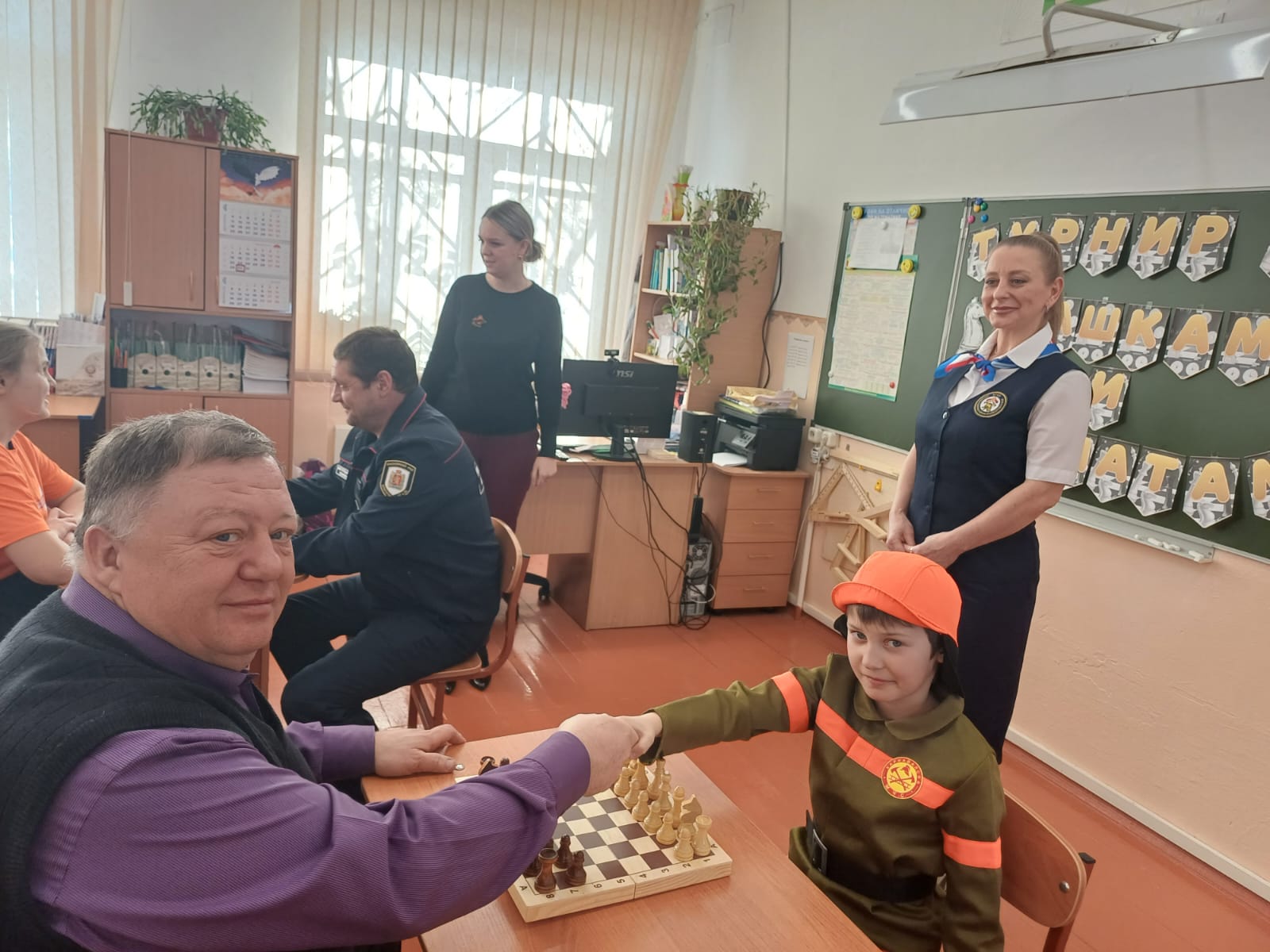  	Работники ПЧ – 42 п. Березовский Березовского района КГКУ «Противопожарная охрана Красноярского края» приняли участие в шахматно–шашечном турнире, который состоялся в
МБОУ «Маганская СОШ».
 	Проведение турнира стало уже доброй традицией в школе. В мероприятии участвуют преподаватели, депутаты Маганского сельсовета, школьники разных объединений школы:
«Дружина юных пожарных», «Юнармия», «Орлята России», «Движение Первых», «Жёлтый огонек», а также ребята, чьи отцы сегодня являются участниками СВО и просто любители
настольных игр. Турнир проходил в напряженной борьбе. Оно и понятно, ведь во время шахматной партии
игроки испытывают сильные эмоциональные нагрузки. Судьи из числа руководства школы пристально следили за ходом поединков. Участники турнира достойно проявили себя в игре:
им пришлось напрячь память, использовать свой ум и выстроить выигрышную комбинацию.
 	На этот раз, в шахматно – шашечном бою нет проигравших, победила дружба!
 	«В нашей пожарной части любят игру в шахматы, ведь шахматы развивают интеллект и тренируют контроль за эмоциями в критических ситуациях. Это как раз то, что необходимо в
работе пожарного в первую очередь. Все прошло отлично, и мы получили большое удовольствие от игры с ребятами» - рассказала Светлана Царева, инструктор ПЧ – 42. И прежде, чем попрощаться с ребятами, работники пожарной части напомнили участникам
турнира о соблюдении правил пожарной безопасности и поблагодарили организаторов за приглашение.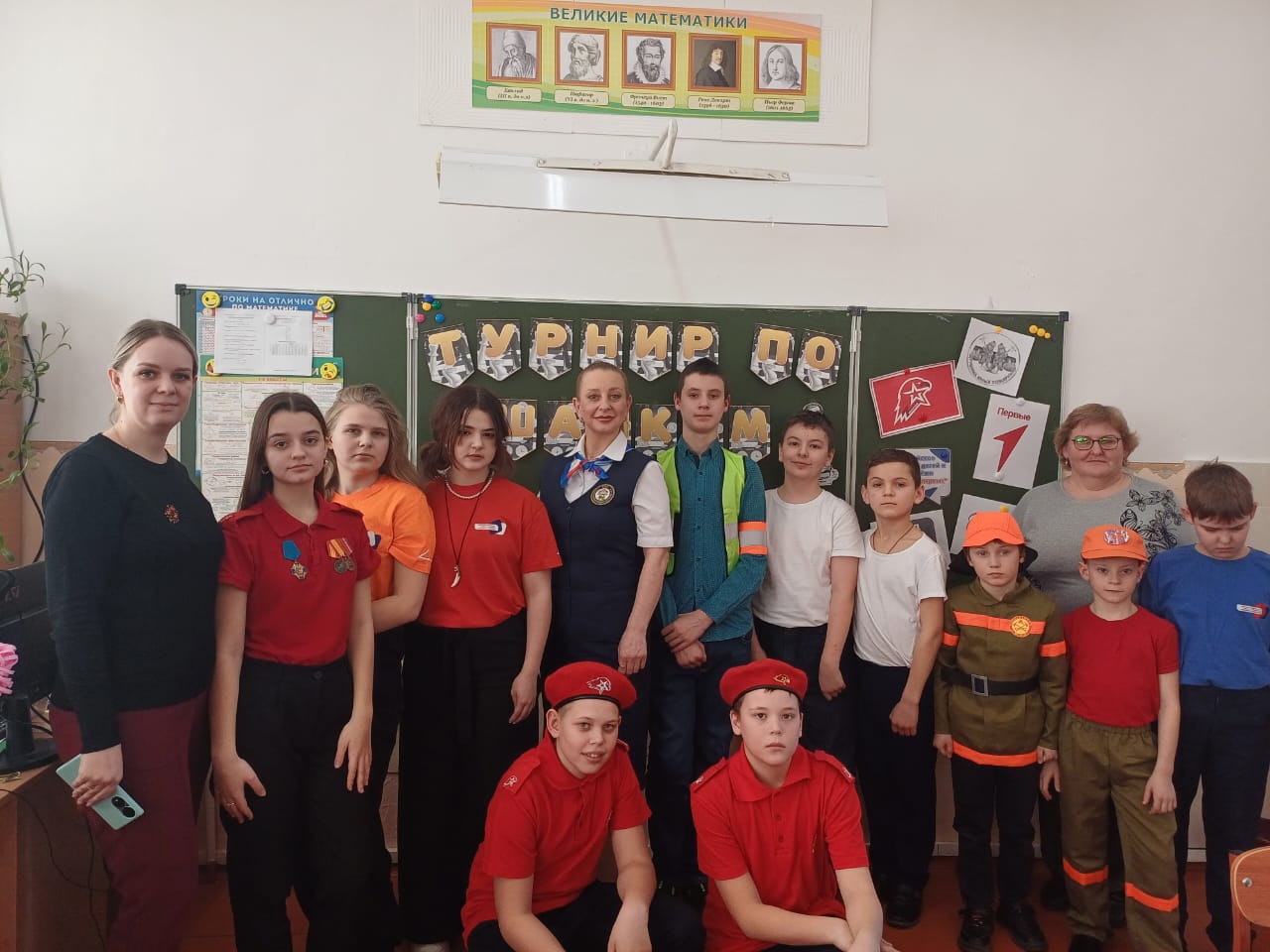 *******************************************************10.2. Перечень документов, обязательных для предоставления Заявителем в зависимости от основания для обращения за предоставлением Муниципальной услуги: 1п/пДата поступления проекта НПА, (НПА)Вид и наименование проекта НПА,(НПА)Должностное лицо, вносящее проект НПА, (НПА)Дата проведения антикоррупционной экспертизы проекта НПА, (НПА)Результат антикоррупционной экспертизыПримечание№ п/пНаименование мероприятийОтветственный                  исполнительСрок                                     выполненияПримечание123451.Уточнение участков местности и объектов, попадающих в зону возможных подтоплений, затоплений (количество домов, дворов, дорог и др.)Заместитель главы сельсовета Е. С. Запара До 20 апреля2.Создание оперативных групп для осуществления контроля за безаварийным прохождением паводковых вод и немедленным принятием мер по ликвидации нештатных и аварийных ситуаций, вызванных паводком.Глава сельского поселенияА. Г. Ларионов, руководители предприятий и организацийДо 25 апреля3.Организация круглосуточного наблюдения за уровнем воды (при необходимости).Глава сельсовета А. Г. ЛарионовВ паводковый период с начала ледохода4.Проведение проверки работоспособности систем оповещения населения об угрозах или параметрах возникновения чрезвычайных ситуацийЗаместитель главы сельсоветаЕ. С. Запара До 25 апреля5.Уточнение плана эвакуации населения, материальных и культурных ценностей в чрезвычайных ситуациях из зон возможного затопления, организация выполнения мероприятий по подготовке населения к возможной эвакуации, организации медицинской помощи и устойчивому функционированию систем жизнеобеспечения при угрозе затопленияГлава сельсовета А. Г. ЛарионовДо 20 апреля6.Определение сил и средств, привлекаемых для проведения аварийно-спасательных и других неотложных работ, а также для ликвидации последствий возможных затоплений (подтоплений)Глава сельсоветаА. Г. ЛарионовДо 20 апреля7.Проведение мероприятий по подготовке к прохождению паводковых вод и обеспечению устойчивой работы объектов жизнеобеспечения в период прохождения паводкаГлава сельсовета А. Г. ЛарионовДо 15 июня8.Организация  информирования населения о проводимых мероприятиях по подготовке к безопасному пропуску весеннего паводка, о складывающейся паводковой обстановке на территориях, подверженных затоплению и принимаемых мерах по защите населенияГлава сельсоветаА. Г. ЛарионовС 20 мая и постоянно в паводковый период9.Проведение проверки готовности пункта временного размещения пострадавшего населенияЗаместитель главы сельсоветаЕ. С. ЗапараДо 25 мая10.Создание запаса ГСМ для проведения спасательных работ и обеспечению работоспособности резервных источников электроснабженияЗаместитель главы сельсоветаЕ. С. ЗапараДо 25 мая11.Проведение проверки готовности сил и средств муниципального звена администрации Маганского сельсовета к выполнению задач по предупреждению и ликвидации чрезвычайных ситуаций в период весеннего паводка, при угрозе и возникновении затопленийГлава сельсоветаА. Г. ЛарионовДо 25 мая12.Организация дежурства должностных лиц администрации Маганского сельсовета потенциально опасных объектов на период прохождения весеннего паводкаЗаместитель главы сельсоветаЕ. С. ЗапараС началом паводковых явлений13.Оповещение населения о местах сбора в случае угрозы подтопления, правилам поведения в случае возникновения ЧС, проведение работы с населением о создании ими запасов продовольственных продуктовЗаместитель главы сельсоветаЕ. С. ЗапараПостоянно в паводковый периодФ.И.О.ДолжностьДолжность в комиссииЗапара Елена Сергеевна Заместитель главы сельсоветаПредседатель комиссии Шкутина Людмила ВасильевнаВедущий специалист администрации Маганского сельсовета Член комиссииТомилова Ирина ИвановнаВедущий специалист администрации Маганского сельсоветаЧлен комиссииПолеева Виктория ВикторовнаВедущий специалист администрации Маганского сельсоветаЧлен комиссии№ п/пПеречень услуг, гарантированных государством на безвозмездной основеТребование к качеству предоставляемых услуг11Оформление документов, необходимых для погребенияОформление медицинского заключения о смерти, свидетельства о смерти, справки для получения пособия2Предоставление и доставка гроба и других предметов, необходимых для погребенияИзготовление гроба из строганного пиломатериала с обивкой наружной и внутренней сторон «вгладь» хлопчатобумажной тканью. Погрузка и доставка гроба в морг3Перевозка тела с гробом умершего (останками) на кладбищеПредоставление автокатафалка или другого специального автотранспорта для перевозки гроба с телом (останками) умершего на кладбище, погрузка гроба с телом умершего из морга в автокатафалк, снятие и пронос гроба с телом умершего к месту захоронения на кладбище4ПогребениеИзготовление могилы вручную на плановом участке в соответствии с планировкой кладбища, перенос тела умершего к месту захоронения, захоронение, оформление надмогильного холма, установка регистрационной таблички№ п/пПеречень услуг по погребениюСтоимость услуг(рублей)1Оформление документов, необходимых для погребения02Предоставление и доставка гроба и других предметов, необходимых для погребения/ Облачение тела умершего5506,683Перевозка тела (останков) умершего на кладбище876,074Погребение3661,49Итого стоимость услуг по погребениюИтого стоимость услуг по погребению10044,24ВНИМАНИЕ!С номерами информационной газеты «Ведомости органов местного самоуправления» можно ознакомиться на официальном сайте администрации Маганского сельсовета www.magansk.ru